Anexă la Hotărârea Curții de Conturi nr.77 din 23.12.2020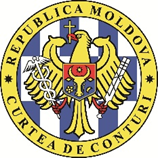 CURTEA DE CONTURI A REPUBLICII MOLDOVARAPORTULauditului conformității asupra procesului bugetar și gestionării patrimoniului public la unitatea administrativ-teritorială municipiul Soroca CUPRINSLISTA ACRONIMELORGLOSARBugetul unității administrativ-teritoriale (bugetul local) – totalitatea veniturilor, cheltuielilor și a surselor de finanțare destinate exercitării funcțiilor care sunt în competența AAPL conform legislației și a funcțiilor delegate de Parlament la propunerea Guvernului.Bunuri imobiliare – terenurile, clădirile, construcțiile, apartamentele și alte încăperi izolate, a căror strămutare este imposibilă fără cauzarea de prejudicii destinației lor.Impozit pe bunurile imobiliare – impozit local, care reprezintă o plată obligatorie la buget de la valoarea bunurilor imobiliare.Proces bugetar – consecutivitatea activităților de elaborare, examinare, adoptare, executare și raportare a bugetelor.Taxă locală – plată  obligatorie efectuată la bugetul unității administrativ-teritoriale.Transferuri cu destinație generală – mijloace financiare alocate, conform prevederilor legale, în sumă absolută, cu titlu definitiv, de la bugetul de stat la bugetele locale, pentru finanțarea domeniilor proprii de activitate ale autorităților administrației publice locale.Transferuri cu destinație specială – mijloace financiare alocate, conform prevederilor legale, în sumă absolută, cu titlu condiționat, de la bugetul de stat și/sau de la alte bugete la bugetele locale, pentru asigurarea exercitării funcțiilor publice sau în alte scopuri speciale. SINTEZARaportul de audit este destinat:Parlamentului și Guvernului Republicii Moldova – pentru informare, luare de atitudine și utilizarea informațiilor la luarea deciziilor/inițiativelor aferente politicilor statului în domeniul veniturilor și cheltuielilor bugetelor locale;Serviciului Fiscal de Stat - pentru informare, luare de atitudine și utilizarea informațiilor la asigurarea încasării depline a impozitelor și taxelor locale; AAPL mun. Soroca, ca autorități care aprobă și execută bugetul și gestionează patrimoniul public – pentru informare și utilizarea informațiilor în scopul conformării la prevederile legale; societății civile, altor părți interesate.Obiectivul prezentei misiuni de audit a constat în evaluarea conformității gestionării resurselor financiare publice și a patrimoniului public de către entitatea auditată în raport cu criteriile regulamentare de ordin legal.Generalizând constatările și concluziile formulate în procesul de audit, auditul prezintă rezumatul acestora prin prisma neconformităților identificate. Astfel,Autoritatea reprezentativă și deliberativă - Consiliul municipal Soroca, nu s-a conformat prevederilor legale și a aprobat bugetul local pe anul 2019 la data de 29.03.2019, cu întârziere de 109 zile. Autoritatea executivă nu s-a conformat întocmai prevederilor legale, nefiind asigurată buna desfășurare a procesului de elaborare și aprobare a bugetului local - nu s-au anexat argumentările de rigoare documentate privind estimările efectuate; nu s-au estimat și nu s-au  aprobat 4 surse de venit, ale căror încasări au constituit în anul 2019 suma de 40,9 mii lei; unele surse de venit bugetar s-au subestimat cu circa 1706,0 mii lei, iar altele s-au supraestimat cu circa 737,5 mii lei (pct.4.1.). S-a admis acordarea neconformă a unor drepturi salariale în sumă totală de 18,1 mii lei (pct.4.2.). N-au fost respectate limitele minime ale normelor financiare de cheltuieli pentru alimentația copiilor în sumă totală de 1296,0 mii lei, inclusiv din contul transferurilor cu destinație specială de la bugetul de stat – 1124,2 mii lei, și din contul surselor proprii/plata părintească – 171,8 mii lei (pct.4.4.). Au fost identificate unele abateri de la prevederile legale, aferente proceselor de planificare a achizițiilor publice și de organizare a procedurii de achiziție publică (pct.4.5.). S-a admis divizarea valorii estimate a lucrărilor de reparație a clădirilor și construcțiilor speciale  pe 29 contracte de achiziție separate, nefiind aplicate principiul valorii estimate cumulative a tuturor obiectelor/loturilor din componența lucrărilor și procedura de achiziție unică prin cererea ofertelor de prețuri – 2404,3 mii lei, și prin procedura licitației publice  - 3000,5 mii lei  (pct.4.5.).Pe contractele de achiziție publică de valoare mică s-a admis divizarea valorii estimate a achiziției pe același tip/gen de marfă cu unul sau mai mulți agenți economici, în sumă totală de 41,2 mii lei/ valoarea estimată (pct.4.5.).Lipsa controlului intern și neconlucrarea serviciilor din cadrul primăriei au generat acumularea creanțelor în sumă de 2077,3 mii lei de la arenda terenurilor neagricole (pct.4.6.).AAPL mun. Soroca nu au asigurat înregistrarea conformă, în Registrul Bunurilor Imobile, a drepturilor patrimoniale asupra bunurilor imobiliare proprietate publică locală (pct. 4.7.).II. PREZENTARE GENERALĂ2.1. Prezentarea domeniului supus audituluiUAT mun. Soroca este o unitate administrativ-teritorială de nivelul I, are o suprafață de 11,88  km2 și o populație de 35,1 mii de locuitori. Din bugetul local sunt finanțate 17 entități, cu un efectiv de personal de 468,25 unități, și 14 programe/activități de ordin economic și social. De asemenea, UAT este fondator al Î.M. „DGLC Soroca”, Î.M. „Regia Apă -Canal Soroca”, Î.M. „Soroceanca” și Î.M. „Interproiect”. Patrimoniul gestionat de UAT la 31.12.2019 a constituit 125803,4 mii lei. Analiza Bilanțului contabil al UAT mun. Soroca se prezintă în Anexa nr. 1 la prezentul Raport.  Pentru anul 2019 bugetul local  a fost aprobat  și corelat cu prevederile Legii bugetului de stat la suma de 56045,6 mii lei. Soldul disponibil de mijloace financiare la 01.01.2019 a constituit suma de 1379,0 mii lei. Pe parcursul anului bugetul local a fost modificat prin deciziile Consiliului local (2 decizii), fiind majorat la partea de venituri cu 5074,9 mii lei și la cea de cheltuieli - cu 6453,9 mii lei. Bugetul precizat a constituit la partea de venituri –  61120,5 mi lei, și la partea de cheltuieli –62499,5 mil lei, cu un deficit de 1379,0 mii lei. Drept surse de finanțare a deficitului se preconizau a fi utilizate mijloacele bănești din contul soldului disponibil la data de 01.01.2019. În anul 2019, gradul de realizare a veniturilor față de planul aprobat și executat a variat de la 63,7% până la 176,7%, iar a cheltuielilor - de la 36,9% până la 101,6% . Analiza veniturilor și cheltuielilor UAT mun. Soroca se prezintă în Anexa nr. 2 la prezentul Raport.Tabelul nr. 1. Sumarul executării bugetului UAT mun. Soroca pentru anul 2019                                                                                                                                          mii lei2.2. Responsabilitatea părților implicateAdministrarea necesităților colectivității locale din UAT mun. Soroca se realizează de către AAPL mun. Soroca, din care fac parte CM Soroca, în calitate de autoritate publică deliberativă, și Primarul mun. Soroca, în calitate de autoritate publică executivă. La exercitarea atribuțiilor sale, AAPL mun. Soroca beneficiază de autonomie decizională, organizatorică, gestionară și financiară.2.2.1. Responsabilitatea Consiliului municipal Soroca	Consiliul local (autoritatea deliberativă) aprobă bugetul, modul de utilizare a Fondului de rezervă, precum și a fondurilor speciale, împrumuturile și contul de încheiere a exercițiului bugetar; operează modificări în buget, pune în aplicare și modifică impozitele și taxele locale; administrează, concesionează, dă în arendă ori în locațiune bunurile domeniului public și celui privat ale UAT etc.2.2.2. Responsabilitatea Primarului municipiului Soroca	Primarul (autoritatea executivă) asigură executarea deciziilor Consiliului local, elaborarea proiectului de buget pe următorul an bugetar și a contului de încheiere a exercițiului bugetar și le prezintă, spre aprobare, Consiliului local; exercită funcția de ordonator principal de buget; verifică încasarea și cheltuirea mijloacelor bugetare și informează Consiliul local despre situația existentă; răspunde de inventarierea și administrarea bunurilor domeniului public și celui privat ale UAT; conduce, coordonează și controlează activitatea serviciilor publice locale; conduce și controlează activitatea șefilor de subdiviziuni, de servicii, de întreprinderi municipale din subordine; asigură organizarea și ținerea la zi a contabilității și prezentarea la termen a bilanțurilor, dărilor de seamă contabile și a conturilor de execuție a bugetului etc.III. SFERA ȘI ABORDAREA AUDITULUIMisiunea de audit a fost desfășurată în temeiul prevederilor art.3 alin.(1), art.5 alin.(1) lit. a) și art.31 alin.(1) lit. b) din Legea nr.260 din 07.12.2017 și ale Programului activității de audit a Curții de Conturi pe anul 2020, în scopul oferirii unei asigurări rezonabile asupra conformității procesului bugetar și gestionării patrimoniului public la UAT  în anul 2019.Astfel, în contextul realizării scopului misiunii de audit, au fost determinate următoarele obiective specifice:OBIECTIVUL I: Au fost identificate, evaluate și colectate veniturile bugetare ale UAT în conformitate cu cadrul legal și regulator aferent ? OBIECTIVUL II: Angajarea și gestiunea cheltuielilor bugetare ale UAT au fost justificate potrivit cadrului regulator ?OBIECTIVUL III: Patrimoniul public al UAT a fost înregistrat, administrat și gestionat în modul corespunzător ? Activitățile de audit au fost ghidate de Standardele Internaționale ale Instituțiilor Supreme de Audit ISSAI 100, ISSAI 400, precum și de ISSAI 4000 .Responsabilitatea echipei de audit este de a planifica și a realiza misiunea de audit, cu obținerea probelor suficiente și adecvate, în scopul de a exprima o concluzie cu privire la conformitatea formării, utilizării și raportării fondurilor publice de către AAPL mun. Soroca în anul 2019, în funcție de criteriile definite, precum și de a emite un raport al auditului de conformitate. Auditorul nu este responsabil de prevenirea faptelor de fraudă și eroare.Informația de rigoare cu privire la sfera și abordarea auditului se prezintă în Anexa nr. 3 la prezentul Raport.Drept surse de criterii pentru evaluarea în mod consecvent și rezonabil a gestionării resurselor financiare și a patrimoniului public la UAT mun. Soroca au fost utilizate actele legislative și normative aferente tematicii misiunii de audit, specificate în Anexa nr. 4 la prezentul Raport.	Implementarea recomandărilor anterioare ale CCRM este reflectată în Anexa nr.5 la prezentul Raport.IV. CONSTATĂRIObiectivul I: Au fost identificate, evaluate și colectate veniturile bugetare ale UAT în conformitate cu cadrul legal și regulator aferent ?4.1. Prognoza și planificarea veniturilor necesită ajustări de fond.Autoritatea executivă (primarul) nu s-a conformat întocmai prevederilor art.33 din Legea nr.397-XV din 16.10.2013, nefiind asigurată buna desfășurare a procesului de elaborare și aprobare a bugetului local și, în cazul unor componente de venituri, corectitudinea și veridicitatea datelor,  indicilor și  altor informații în baza cărora a fost elaborat bugetul unității administrativ-teritoriale mun. Soroca. Existența neconformităților aferente procesului de elaborare și aprobare a bugetului local, cu excepția voinței și competențelor profesionale ale specialiștilor primăriei care au participat la procesul bugetar, a fost determinată de slăbiciunea controlului intern general și de neimplementarea, conform prevederilor Legii nr.229 din 23.09.2010, a sistemului de control intern managerial la nivel de entitate și a proceselor operaționale de bază.  Potrivit prevederilor cadrului normativ în vigoare, veniturile bugetelor locale se planifică de către AAPL în condiții de autonomie financiară, având la bază: a) prognoza indicatorilor macroeconomici; b) analiza tendințelor recente ale încasărilor de venituri (cel puțin, pentru ultimii doi ani) și a principalilor factori care le influențează; c) volumul aprobat de venituri pe anul bugetar în curs și analiza executării scontate a bugetului până la finele anului. 	Analiza procesului de prognozare a veniturilor bugetare denotă că pentru anul 2019 veniturile UAT mun. Soroca au fost aprobate în lipsa unor date concludente privind baza de impozitare, în unele cazuri, această situație condiționând subestimarea unor surse de venit cu circa 1706,0 mii lei, și, totodată, supraestimarea altor surse de venit cu circa 737,5 mii lei. În acest context, se relevă următoarele situații aferente neconformității procesului de elaborare și aprobare a bugetului local: Nu s-au anexat argumentările de rigoare documentate privind estimările efectuate, ceea ce a dus la  subestimarea unor surse de venit:Impozitul pe venitul reținut din salariu (111110) - la acest tip de impozit s-au aprobat venituri în sumă de 11873,8 mii lei, ce constituie 35% din valoarea totală estimată de entitate  (33925,1 mii lei), aceste estimări nefiind argumentate. În cadrul auditului s-a constatat că Serviciul economico-financiar a ignorat estimările preliminare la acest impozit pentru anul 2019 efectuate de MF în sumă de 36075,2 mii lei - Anexa nr.3 la Setul metodologic privind elaborarea, aprobarea și modificarea bugetului pentru anul 2019. Reieșind din defalcările de la acest tip de impozit de 35%, suma estimată și aprobată trebuia să constituie 12626,3 mii lei, sau cu 752,3 mii lei mai mult decât cea aprobată de entitate. Impozitul pe venitul reținut din salariu  în anul 2019 a fost executat la nivelul de 106,5%, sau cu 777,9 mii lei mai mult decât s-a aprobat.   Impozitul pe bunurile imobiliare achitat de către persoanele juridice și fizice înregistrate în calitate de întreprinzător din valoarea estimată (de piață) (113230); Impozitul pe bunurile imobiliare achitat de către persoanele fizice – din valoarea estimată (de piață) a bunurilor imobiliare (113240) - nu s-a anexat informația privind obiectul impunerii, baza impozabilă a bunurilor imobiliare neevaluate și evaluate, valoarea reducerilor legale (15%) și valoarea scutirilor legale sau acordate suplimentar de către APL, aceste impozite  fiind subestimate cu 8,9 mii lei și, respectiv, cu 54,9 mii lei.Eludând recomandările MF, precum și în lipsa argumentărilor de rigoare, CM Soroca a  aprobat pentru anul 2019 venituri din Taxa pentru unitățile comerciale și/sau de prestări servicii  (114418) în sumă totală de 2220,0 mii lei, sau cu 120,0 mii lei mai puțin comparativ cu încasările din anul 2018 (2340,0 mii lei). În anul 2019, veniturile de la acest tip de impozit s-au precizat la suma de 2379,4 mii lei și s-au executat în sumă de 2526,6 mii lei, nivelul executării constituind 106,2 % față de planul precizat. Aceeași situație s-a atestat și la veniturile din Taxa pentru patenta de întreprinzător (114522), acestea  fiind aprobate în sumă de 500, 0 mii lei, sau cu 772,8 mii lei mai puțin comparativ cu încasările din anul 2018 (1272,8 mii lei). În anul 2019, veniturile de la acest tip de impozit s-au precizat la suma de 1055,0 mii lei și s-au executat în sumă de 1193,7 mii lei, nivelul executării constituind 113,1 % față de planul precizat.Nu s-au estimat, aprobat și precizat 4 surse de venit, ale căror încasări au constituit în anul 2019 suma de 40,9 mii lei: Impozit pe venitul persoanelor fizice în domeniul transportului rutier de persoane în regim de taxi (111125) - acest tip de impozit n-a fost prevăzut  în anul 2018. Pe parcursul anului 2019 nu s-au făcut estimări și precizări, fiind  executat în sumă de 9,4 mii lei. O situație analogică s-a constatat și la Impozitul pe venitul aferent operațiunilor de predare în posesie și/sau folosință a proprietății imobiliare (111130), fiind executat în sumă de 23,1 mii lei.Impozitul funciar pe terenurile cu destinație agricolă, cu excepția gospodăriilor țărănești (de fermier) (113110), deși în anul 2018 s-a executat în sumă de 0,2 mii lei,  n-a fost prognozat, n-a fost inclus în bugetul aprobat pentru anul 2019 și n-a fost precizat pe parcursul anului, dar s-a executat în sumă de 5,3 mii lei. Aceeași situație s-a observat și la Taxa de plasare a publicității (114414),veniturile din aceasta fiind executate în anul 2018 în sumă de 5,3 mii lei, iar în anul 2019 - în sumă de 3,1 mii lei.  Nu s-au anexat argumentările de rigoare documentate privind estimările efectuate, ceea ce a dus la  supraestimarea unor surse de venit: Veniturile de la Taxa de piață (114411), Taxa amenajării teritoriului (114412), Încasări de la prestarea serviciilor cu plată (142310) și de la Arenda terenurilor cu altă destinație decât cea agricolă (141533) au fost aprobate și precizate în sumă de 4855,0 mii lei. Executarea de casă a constituit 4308,0 mii lei, sau cu 547,0  mii lei mai puțin comparativ cu planul precizat. Probele de audit denotă că AAPL mun. Soroca nu dețin o informație exhaustivă  privind plățile calculate pentru folosirea terenurilor cu altă destinație decât cea agricolă, ceea ce generează riscul neîncasării în măsură deplină a acestora.  Autoritatea reprezentativă și deliberativă - Consiliului municipal Soroca, nu s-a conformat prevederilor legale și a aprobat bugetul local pe anul 2019 la data de 29.03.2020, sau cu întârziere de 109 zile. Obiectivul II:  Angajarea și gestiunea cheltuielilor bugetare ale UAT au fost justificate potrivit cadrului regulator ?Activitatea de control intern din cadrul procesului de stabilire și calculare a drepturilor salariale nu a fost una eficientă, în urma cărui fapt, s-a admis aplicarea incorectă a unor prevederi legale și acordarea neconformă a unor drepturi salariale în sumă totală de 18,1 mii lei. Neconformitățile în procesul de salarizare s-au referit la: 1) acordarea sporului pentru intensitatea muncii – 15,0 mii lei; 2) acordarea sporului de compensare pentru munca prestată în condiții nefavorabile – 3,1 mii lei.Transferurile curente de la bugetul de stat Potrivit cadrului normativ în vigoare, executorii de buget au obligația de a angaja și a utiliza alocațiile bugetare numai în limita prevederilor și destinațiilor aprobate, pentru cheltuielile strict legate de activitatea instituțiilor și serviciilor publice respective, respectând dispozițiile legale. Pentru anul 2019, transferurile din bugetul de stat către AAPL mun. Soroca au fost aprobate în sumă de 35039,3 mii lei, ulterior fiind precizate în sumă de 36503,9 mii lei. Executarea de casă a constituit 36446,0 mii lei, inclusiv transferurile curente cu destinație specială – 33240,5 mii lei (sau 91,2 %) și, respectiv, cele cu destinație generală – 3205,5 mii lei (sau 9,8 %). Asigurarea normelor financiare de cheltuieli la alimentația copiilor	La alimentația copiilor în grădinițe, AAPL nu au aplicat corect prevederile cadrului normativ,  prin care au fost stabilite limitele minime ale normelor financiare de cheltuieli, admițând în anul 2019 neexecutarea cheltuielilor pentru alimentația copiilor în sumă totală de 1296,0 mii lei, inclusiv  din contul transferurilor cu destinație specială de la bugetul de stat – 1124,2 mii lei, și din contul surselor proprii/plata părintească – 171,8 mii lei. Pentru alimentarea în anul 2019 a 1011 copii din 9 instituții de învățământ preșcolar din subordinea Primăriei municipiului Soroca au fost utilizate mijloace financiare în sumă totală de  6155,0 mii lei, din care 3296,1 mii lei - din contul mijloacelor bugetare, și 2858,9 mii lei - din contul taxei achitate de către părinți. Astfel, la toate 9 instituții preșcolare de învățământ analizate, normativul financiar/per copil/zi a fost diminuat de la 1,27 lei/zi/copil până la 8,26 lei/zi/copil. Au fost identificate unele abateri de la prevederile legale, aferente proceselor de planificare a achizițiilor publice (Programul anual), de calculare a valorii estimate la achiziția lucrărilor de reparație, bunurilor și serviciilor și, respectiv, de organizare a procedurii de achiziție publică.În anul 2019, Primăria mun. Soroca a încheiat 167 de contracte de achiziții publice, dintre care: 10 contracte au fost încheiate în urma desfășurării a 4 licitații deschise, 3 contracte - prin COP, 4 contracte  - prin negocieri directe, și, respectiv, 150 contracte de valoare mică. Analiza detaliată a contractelor nominalizate se prezintă în Tabelul nr.2.Prin analiza contractelor de achiziție publică încheiate în anul 2019, au fost atestate următoarele situații.Unele contracte de achiziție publică de valoare mică nu au fost încheiate pentru întreagasumă atribuită acestora pe an. Astfel, s-a admis divizarea achiziției pe același tip/gen de lucrări (instalarea de ferestre, uși noi) pe 3 contracte cu 2 agenți economici, în sumă totală de 41,2 mii lei (valoarea estimată, fără TVA). La determinarea valorii estimate a lucrărilor de reparație a clădirilor și construcțiilor speciale, entitatea nu a asigurat aplicarea conformă a unor prevederi legale în domeniul achiziției publice și a admis divizarea valorii estimate a lucrărilor pe 29 de contracte de achiziție separată, nefiind aplicate principiul valorii estimate cumulative a tuturor obiectelor/loturilor din componența lucrărilor și procedura de achiziție unică prin cererea ofertelor de prețuri (3 obiecte distincte, 3 proceduri) și prin licitație publică. Valoarea estimată (fără TVA) cumulativă a loturilor din componența a 3 proceduri de achiziție publică prin cererea ofertelor de prețuri urma să constituie suma totală de 2404,3 mii lei (1304,8 mii lei, 452,8 mii lei, 646,7 mii lei) și din componența unei proceduri de achiziție publică prin licitație publică - 3000,5 mii lei.   Obiectivul III:  Patrimoniul public al UAT a fost înregistrat, administrat și gestionat în modul corespunzător ?Nerespectarea prevederilor legislației funciare, lipsa unor proceduri ale controlului intern la componenta dată, precum și exercitarea necorespunzătoare a atribuțiilor de către angajații AAPL au lipsit bugetele locale de venituri  în sumă de 2077,3 mii lei. Creanța în sumă de 2077,3 mii lei de la arenda terenurilor aferente construcțiilor (inclusiv calculele în bază de contract, precum și cele efectuate unilateral de către primărie) nu este  confirmată prin evidența analitică și documente confirmative. În cadrul auditului a fost prezentat un registru,  în care este reflectată evidența calculelor și plăților pe fiecare  persoană, dar acesta include numai informația pe anii 2015-2017, urmare cărui fapt, nu se poate constata termenul apariției restanței și, respectiv, posibilitatea recuperării acesteia. Se atestă că, pe parcursul efectuării auditului, primăria nu a prezentat careva probe care ar confirma acțiunile întreprinse pentru a incasa datoriile menționate. De menționat că restanța față de Primăria or. Soroca la plata pentru arendă a crescut de la 1917,2 mii lei (la data de 31.12.2018) până la 2077,3 mii lei (la data de 31.12.2019), sau cu 160,1 mii lei, care constituie o sursă semnificativă pentru completarea bugetului local.4.7. AAPL mun. Soroca nu au asigurat înregistrarea conformă, în Registrul Bunurilor Imobile, a drepturilor patrimoniale asupra terenurilor proprietate publică locală.Potrivit cadrului normativ în vigoare, proprietarii de bunuri imobile și alți titulari de drepturi patrimoniale urmează să înregistreze bunurile imobile și drepturile asupra lor la organul cadastral teritorial în a cărui rază de activitate se află bunul imobil. Analiza datelor din RBI denotă că, din totalul de 565,15 ha de terenuri proprietate publică locală, sunt înregistrate doar 287,8 ha, sau 50,92 %, dintre care 212,39 ha (sau 37,58 %) au fost supuse evaluării de către Agenția Servicii Publice. O analiză mai detaliată în acest sens este expusă în Tabelul nr. 3. O situație similară privind înregistrarea drepturilor se constată și pentru bunurile imobile.V. CONCLUZIA GENERALĂMisiunea de audit desfășurată a relevat că unele activități de gestionare a resurselor financiare publice și a patrimoniului public de către APL mun. Soroca s-au realizat cu nerespectarea prevederilor legale, ceea ce a afectat estimarea și planificarea oportună/corectă a veniturilor și cheltuielilor bugetare, competențele și interesele autorității publice locale, înregistrarea și administrarea corectă a patrimoniului, încasarea veniturilor de la folosința patrimoniului public, corectitudinea cheltuielilor efectuate și a procedurilor aplicate, precum și utilizarea eficientă a banilor publici la realizarea achizițiilor publice.  Situațiile expuse au fost generate de iresponsabilitatea specialiștilor antrenați în activitățile primăriei, necolaborarea cu structurile Serviciului Fiscal de Stat și ale Agenției Relații Publice, aplicarea incorectă a prevederilor normative, precum și de lipsa sistemului de control intern managerial la nivel de primărie. Rezumând constatările și concluziile formulate, auditul public extern oferă recomandările de rigoare, pentru remedierea punctelor vulnerabile depistate în cadrul prezentei misiuni de audit.VI. RECOMANDĂRIConsiliul municipal Soroca: 1.să asigure aprobarea bugetului anual în termenele reglementate prin lege.Primarul mun. Soroca:2. să instituie proceduri de control intern managerial, menite să asigure realizarea conformă a următoarelor procese operaționale: planificarea veniturilor și cheltuielilor bugetare, documentarea și argumentarea estimărilor pentru baza impozabilă și cheltuielile bugetare, conlucrarea eficientă în acest sens între serviciile interne ale primăriei (pct.4.1.); stabilirea și acordarea drepturilor salariale (pct.4.2.); respectarea limitelor minime ale normelor financiare de cheltuieli pentru alimentația copiilor (pct.4.4.); 3. să asigure evidența, calcularea și acumularea veniturilor din arenda terenurilor, precum și încasarea creanței în sumă de 2077,3 mii lei (pct.4.6.);4. să instituie proceduri de control intern menite să asigure planificarea, realizarea procedurilor de achiziție și adjudecarea contractelor în baza principiului legal de aplicare a valorii estimate cumulative a tuturor obiectelor/loturilor din componența bunurilor, serviciilor și lucrărilor de același tip/gen (pct.4.5.);5. să asigure înregistrarea conformă a patrimoniului proprietate publică la organele cadastrale și în evidența contabilă a Primăriei mun. Soroca (pct.4.7.).VII. SEMNĂTURILE ECHIPEI DE AUDITResponsabilii de elaborarea Raportului de audit:Ciubotaru Dorin, auditor public principalResponsabil de monitorizarea misiunii de audit:Știrbu Sergiu, șeful Direcției generale de audit VSursa: Forma FD-041 pentru anii bugetari 2018 și 2019.Anexa nr. 2Analiza executării bugetului mun. Soroca pentru anul 2019Anexa nr. 3Sfera și abordarea audituluiMandatul legal și scopul audituluiMisiunea de audit a fost desfășurată în temeiul prevederilor art.3 alin.(1), art.5 alin.(1) lit. a) și art.31 alin.(1) lit. b) din Legea nr.260 din 07.12.2017 și ale Programului activității de audit a Curții de Conturi pe anul 2020, în scopul oferirii unei asigurări rezonabile asupra conformității procesului bugetar și gestionării patrimoniului public de către AAPL mun. Soroca în anul 2019. În contextul realizării scopului misiunii de audit, au fost determinate următoarele obiective specifice: OBIECTIVUL I: Au fost identificate, evaluate și colectate veniturile bugetare ale UAT în conformitate cu cadrul legal și regulator aferent ? OBIECTIVUL II: Angajarea și gestiunea cheltuielilor bugetare ale UAT au fost justificate potrivit cadrului regulator ?OBIECTIVUL III: Patrimoniul public al UAT a fost înregistrat, administrat și gestionat în modul corespunzător ? Abordarea audituluiActivitățile de audit au fost realizate în conformitate cu Standardele Internaționale de Audit aplicate de CCRM. Abordarea de audit s-a bazat pe identificarea și evaluarea riscurilor de neconformitate din cadrul proceselor operaționale ale Primăriei municipiului Soroca, prin utilizarea preponderentă a testărilor directe de fond. Metodologia de audit a constat din acțiuni de colectare a probelor de audit din cadrul Primăriei municipiului Soroca, atât la distanță, cât și la fața locului. Auditul la distanță a fost condiționat de restricțiile impuse de situația de urgență epidemiologică stabilită.Tehnicile și procedurile de audit s-au bazat pe: a) examinarea rapoartelor financiare, documentelor primare și extraselor din înregistrările în sistemele informaționale ale entității, b) intervievarea persoanelor responsabile de domeniile auditate, c) calcularea și compararea informațiilor prezentate.Anexa nr.4Lista actelor normative care au servit drept surse ale criteriilor de auditLegea privind administrația publică locală nr.436-XVI din 28.12.2006; Legea privind finanțele publice locale nr.397-XV din 16.10.2003; Legea contabilității nr.113-XVI din 2007;Legea privind organizarea și funcționarea Curții de Conturi a Republicii Moldova nr.260 din 07.12.2017;Legea privind controlul financiar public intern nr.229 din 23.09.2010;Legea nr.1056-XIV din 16 iunie 2000 pentru punerea în aplicare a Titlului VI al Codului fiscal;Legea nr.1163-XIII din 24.04.1997 „Codul fiscal”;Legea cu privire la sistemul unitar de salarizare în sectorul bugetar nr.270 din 23.11.2018; Legea asistenței sociale nr.547-XV din 25.12.2003;Legea cu privire la protecția socială suplimentară a unor categorii de populație nr.121-XV din 03.05.2001; Legea cu privire la veterani nr.190-XV din 08.05.2003;Legea privind achizițiile publice nr.131 din 03.07.2015; Legea privind sistemul public de asigurări sociale nr.489-XIV din 08.07.1999; Legea bugetului asigurărilor sociale de stat pe anul 2018 nr.281 din 15.12.2017;Hotărârea Guvernului nr.1335 din 10.10.2002 „Despre aprobarea Regulamentului cu privire la evaluarea condițiilor de muncă la locurile de muncă și modul de aplicare a listelor ramurale de lucrări pentru care pot fi stabilite sporuri de compensare pentru munca prestată în condiții nefavorabile”;Hotărârea Guvernului nr.152 din 19.02.2004 „Cu privire la cuantumul sporului de compensare  pentru munca prestată în condiții nefavorabile”;Hotărârea Guvernului nr.836 din 03.09.2010 „Cu privire la acordarea indemnizațiilor unice pentru construcția sau procurarea spațiului locativ, sau restaurarea caselor”;Ordinul ministrului finanțelor nr.209 din 24.12.2015 „Cu privire la aprobarea Setului metodologic privind elaborarea, aprobare și modificarea bugetului”;Ordinul comun al Ministerului Educației, Culturii și Cercetării și Ministerului Finanțelor nr.13/06 din 11.01.2019 „Cu privire la normele financiare pentru alimentarea copiilor/elevilor din instituțiile de învățământ”;Ordinul ministrului culturii nr.199 din 05.10.2015 „Cu privire la aprobarea Regulamentului de activitate a formațiunilor artistice de amatori din Republica Moldova”; Ordinul Ministerului Muncii, Protecției Sociale și Familiei nr.22 din 03.03.2014 „Cu privire la aprobarea Clasificatorului ocupațiilor din Republica Moldova (CORM 006-14)”.Anexa nr. 5Analiza implementării recomandărilor anterioare ale Curții de Conturi(Hotărârea  Curții de Conturi nr. 68 din 26.11.2019)Anexa nr. 6Transferurile cu destinație specială primite din Bugetul de Stat de către UAT mun. Soroca în anul 2019MD-2001, mun. Chișinău, bd. Ștefan cel Mare și Sfânt nr.69, tel. (+373 22) 26 60 02, fax: (+373 22) 26 61 00, web: www.ccrm.md, e-mail: ccrm@ccrm.mdAAPL Autoritățile administrației publice locale CCRMCurtea de Conturi a Republicii MoldovaCOPCererea Ofertelor de PrețuriCM SorocaConsiliul Municipal SorocaCR SorocaConsiliul Raional SorocaMFMinisterul FinanțelorRBIRegistrul Bunurilor ImobileUAT mun. SorocaUnitatea administrativ-teritorială municipiul SorocaIndicatorulAprobatPrecizatExecutatPonderea, %Total, venituri56045,661120,561605,1100,00Impozit pe venit12223,812223,813054,921,2Impozit pe bunuri imobiliare2035,02342,02420,03,9Alte impozite și taxe5248,26002,15919,69,6TOTAL 19507,020567,921394,534,8Alte venituri3420,03973,73764,66,1Transferuri din bugetul de stat (BS)33118,636503,936369,859,0Transferuri din alte bugete locale (BL)0,0075,0076,20,1Numărul de locuitori350793507935079Capacitatea fiscală pe impozite și taxe556,1586,3610Transferuri pe 1 locuitor din BS944,11040,61036,8Tabelul nr.2 .  Analiza contractelor de achiziții publice încheiate de către Primăria mun. Soroca în anul 2019   Nr. d/oTipul procedurii de achiziție publică utilizată (data desfășurării)Obiectul contractuluiNr. de contracte încheiateValoarea contractelor (mii lei)Suma achitată în 2019 (mii lei)Nivelul executării în 2019 (%)1Licitație deschisăProduse alimentare31722.51535.089.12Licitație deschisăDiverse materiale52585.62585.6100.03Licitație deschisăLucrări de reparație  drumurilor12417.62417.6100.04Licitație deschisăProduse petroliere11206,81197.199.25COP Produse alimentare august septembrie142,934.079.46COPLucrări de reparație1589.1589.1100.07COPAmestec de beton asfalt1471.6471.6100.08Contracte de valoare micăDiverse bunuri, lucrări și servicii15016415.515987.697.49Alte proceduriEnergia electrică, gaz, Apă și canalizare, Gunoi44208.14039.996.0TOTALTOTALTOTAL16729659.728857.597.3Sursa: Darea de seamă privind executarea contractelor pentru anul 2019, informația analitică contabilă. Sursa: Darea de seamă privind executarea contractelor pentru anul 2019, informația analitică contabilă. Sursa: Darea de seamă privind executarea contractelor pentru anul 2019, informația analitică contabilă. Sursa: Darea de seamă privind executarea contractelor pentru anul 2019, informația analitică contabilă. Sursa: Darea de seamă privind executarea contractelor pentru anul 2019, informația analitică contabilă. Sursa: Darea de seamă privind executarea contractelor pentru anul 2019, informația analitică contabilă. Sursa: Darea de seamă privind executarea contractelor pentru anul 2019, informația analitică contabilă. Sursa: Darea de seamă privind executarea contractelor pentru anul 2019, informația analitică contabilă. Tabelul nr. 3. Analiza modului de înregistrare și evaluare a terenurilor UAT  mun. SorocaTabelul nr. 3. Analiza modului de înregistrare și evaluare a terenurilor UAT  mun. SorocaTabelul nr. 3. Analiza modului de înregistrare și evaluare a terenurilor UAT  mun. SorocaTabelul nr. 3. Analiza modului de înregistrare și evaluare a terenurilor UAT  mun. SorocaTabelul nr. 3. Analiza modului de înregistrare și evaluare a terenurilor UAT  mun. SorocaTabelul nr. 3. Analiza modului de înregistrare și evaluare a terenurilor UAT  mun. SorocaTipul terenului după forma de proprietateSuprafața terenurilor conform DSF (ha)Suprafața terenurilor înregistrate în RBI (ha)Nivelul înregistrării (%)Suprafața terenurilor evaluate de către Oficiul cadastral teritorial (ha)Nivelul evaluării (%)1234=3/2*10056=5/2*100Proprietate publică a statului192.7661.7132.0130.8416.00Proprietate publică a UAT 565.15287.8050.92212.3937.58Proprietate privată554.06477.7286.22456.7282.43TOTAL1311.97827.2363.05699.9553.35Sursa: Darea de seamă funciară (DSF), informațiile sintetice din Registrul Bunurilor Imobile.Sursa: Darea de seamă funciară (DSF), informațiile sintetice din Registrul Bunurilor Imobile.Sursa: Darea de seamă funciară (DSF), informațiile sintetice din Registrul Bunurilor Imobile.Sursa: Darea de seamă funciară (DSF), informațiile sintetice din Registrul Bunurilor Imobile.Sursa: Darea de seamă funciară (DSF), informațiile sintetice din Registrul Bunurilor Imobile.Sursa: Darea de seamă funciară (DSF), informațiile sintetice din Registrul Bunurilor Imobile.Tabelul nr. 4. Analiza modului de înregistrare și evaluare a bunurilor imobile ale UAT mun.Soroca.Tabelul nr. 4. Analiza modului de înregistrare și evaluare a bunurilor imobile ale UAT mun.Soroca.Tabelul nr. 4. Analiza modului de înregistrare și evaluare a bunurilor imobile ale UAT mun.Soroca.Tabelul nr. 4. Analiza modului de înregistrare și evaluare a bunurilor imobile ale UAT mun.Soroca.Tabelul nr. 4. Analiza modului de înregistrare și evaluare a bunurilor imobile ale UAT mun.Soroca.Tabelul nr. 4. Analiza modului de înregistrare și evaluare a bunurilor imobile ale UAT mun.Soroca.Tipul terenului după forma de proprietateNr. de imobile înregistrate în RBI (unități)Suprafața imobilelor înregistrate (m2)Nr. de imobile evaluate (unități)Suprafața imobilelor evaluate (m2)Nivelul evaluării (%)123456=4/2*100Proprietate publică a statului23069087.80285722.1012.17Proprietate publică a UAT mun. Soroca5314382.80175386.3032.07Proprietate publică a CR Soroca93369.0051161.155.55Proprietate privată138391086876.501124894641381.27TOTAL141311173716.1011298958682.579.95Sursa: Informațiile sintetice din Registrul Bunurilor Imobile.Sursa: Informațiile sintetice din Registrul Bunurilor Imobile.Sursa: Informațiile sintetice din Registrul Bunurilor Imobile.Sursa: Informațiile sintetice din Registrul Bunurilor Imobile.Sursa: Informațiile sintetice din Registrul Bunurilor Imobile.Sursa: Informațiile sintetice din Registrul Bunurilor Imobile.Anexa nr. 1Anexa nr. 1Anexa nr. 1Anexa nr. 1Anexa nr. 1Anexa nr. 1Anexa nr. 1Anexa nr. 1Anexa nr. 1Anexa nr. 1Anexa nr. 1Anexa nr. 1Analiza bilanțului contabil al mun. Soroca pentru anii 2018-2019Analiza bilanțului contabil al mun. Soroca pentru anii 2018-2019Analiza bilanțului contabil al mun. Soroca pentru anii 2018-2019Analiza bilanțului contabil al mun. Soroca pentru anii 2018-2019Analiza bilanțului contabil al mun. Soroca pentru anii 2018-2019Analiza bilanțului contabil al mun. Soroca pentru anii 2018-2019Analiza bilanțului contabil al mun. Soroca pentru anii 2018-2019Analiza bilanțului contabil al mun. Soroca pentru anii 2018-2019Analiza bilanțului contabil al mun. Soroca pentru anii 2018-2019Analiza bilanțului contabil al mun. Soroca pentru anii 2018-2019Analiza bilanțului contabil al mun. Soroca pentru anii 2018-2019Analiza bilanțului contabil al mun. Soroca pentru anii 2018-2019Grupa de conturiDenumirea indicatoruluiCodul rânduluiSold la 01/01/2018 (mii lei)Sold la 01/01/2019 (mii lei)Sold la 01/01/2020 (mii lei)Ponderea în total (%)Creștere/ descreștere în 2018 (mii lei)Creștere/ descreștere în 2019 (mii lei)Rata creșterii în 2018 (%)Rata creșterii în 2019 (%)12345678=5-49=6-510=8/511=9/63ACTIVE NEFINANCIARE1=1.3+1.5+1.978379.781693.381761.864,993313,6068,504,060,0831Mijloace Fixe1.1114498.7119839.1125309.299,615340,405470,104,464,37311Clădiri1.1.156098.260184.160193.947,854085,909,806,790,02312Construcții speciale1.1.231000.235599.036901.729,334598,801302,7012,923,53313Instalații de transmisie1.1.34424.14886.14886.13,88462,000,009,460,00314Mașini și utilaje1.1.44269.54911.95278.64,20642,40366,7013,086,95315Mijloace de transport1.1.53368.13949.17340.85,84581,003391,7014,7146,20316Unelte și scule, inventar de producere și gospodăresc1.1.62410.72103.82390.21,90-306,90286,40-14,5911,98317Active nemateriale1.1.72139.42139.42139.41,700,000,000,000,00318Alte mijloace fixe1.1.86087.66065.76178.54,91-21,90112,80-0,361,83319Investiții capitale în active în curs de execuție1.1.94700.90,00-4700,900,0039Uzura mijloacelor fixe și amortizarea activelor nemateriale1.262742.267884.871827.957,105142,603943,107,585,49391Uzura mijloacelor fixe1.2.162742.267884.871827.957,105142,603943,107,585,49VALOAREA DE BILANȚ A MIJLOACELOR FIXE1.3=1.1 - 1.251756.551954.353481.342,51197,801527,000,382,8633Stocuri de materiale circulante1.53101.96217.74759.23,783115,80-1458,5050,11-30,65331Combustibil, carburanți și lubrifianți1.5.159.3136.827.20.02 77,50-109.6 56,65-402.94 332Piese de schimb1.5.2276.0327.1358.20,2851,1031,1015,628,68333Produse alimentare1.5.3462.3524.9358.20,2862,60-166,7011,93-46,54334Medicamente și materiale sanitare1.5.411.68.44.80,01-3,20-3.60-38,1075.00335Materiale pentru scopuri didactice, științifice și alte scopuri1.5.512.136.839.50,0324,702,7067,126,84336Materiale de uz gospodăresc și rechizite de birou1.5.6634.21631.4829.50,66997,20-801,9061,13-96,67337Materiale de construcție1.5.7192.51237.4606.30,481044,90-631,1084,44-104,09338Accesorii de pat, îmbrăcăminte, încălțăminte1.5.8500.3702.4676.40,54202,10-26,0028,77-3,84339Alte materiale1.5.9953.61612.51859.11,48658,90246,6040,8613,2637Active neproductive1.923521.323521.323521.318,700,000,000,000,00371Terenuri1.9.123521.323521.323521.318,700,000,000,000,004ACTIVE FINANCIARE343693.143073.244041.635,01-619,90968,40-1,442,2041Creanțe interne3.141986.541603.041581.833,05-383,50-21,20-0,92-0,05415Acțiuni și alte forme de participare în capital în interiorul țării3.1.341500.041500.041500.032,990,000,000,000,00419Alte creanțe ale instituțiilor bugetare3.1.5486.5103.081.80,07-383,50-21,20-372,33-25,9243Mijloace bănești3.31706.61470.22459.81,96-236,40989,60-16,0840,23431Conturi curente în sistemul trezorerial3.3.11706.61470.22459.81,96-236,40989,60-16,0840,23TOTAL ACTIV5=1+3122072.8124766.5125803.4100,002693,701036,902,160,825DATORII62380.42944.03172.22,52563,60228,2019,147,1951Datorii interne6.12380.42944.03172.22,52563,60228,2019,147,19518Alte datorii interne ale bugetului6.1.373.490.540.20,0317,10-50,3018,90-125,12519Alte datorii ale instituțiilor bugetare6.1.42307.02853.531322,49546,50278,5019,158,897REZULTATE10119692.4121822.5122631.297,482130,10808,701,750,66722Rezultatul financiar din anii precedenți10.2.2119692.4121822.5122631.297,482130,10808,701,750,66TOTAL PASIV12=6+10=5122072.8124766.5125803.4100,002693,701036,902,160,82Denumirea indicatoruluiCod ECOAprobat inițial pe an       (mii lei)Plan precizat pe an (mii lei)Executat în per. de gestiune  (mii lei)Venituri/ cheltuieli efective (mii lei)Total creanțe (mii lei)Total datorii (mii lei)Nivelul executării (%)123456789=5/4I. VENITURI, TOTAL56045.661120.561605.164734.03.2130.5100.8Impozitul pe venit reținut din salariu11111011873.811873.812651.712651.7106.5Impozitul pe venitul persoanelor fizice spre plată/achitat111121250.0250.0261.7261.7104.7Impozitul pe venitul persoanelor fizice ce desfășoară activități independente în domeniul comerțului111124100100109.1109.1109.1Impozit pe venitul persoanelor fizice în domeniul transportului rutier de persoane în regim de taxi1111259.49.1Impozitul pe venitul aferent operațiunilor de predare în posesie și/sau folosință a proprietății imobiliare11113023.123.1Impozitul funciar pe terenurile cu destinație agricolă, cu excepția gospodăriilor țărănești (de fermier)1131105.35.3Impozitul funciar pe terenurile cu altă destinație decât cea agricolă113130606074.474.4124.0Impozitul pe bunurile imobiliare ale persoanelor juridice113210223223217.8217.897.7Impozitul pe bunurile imobiliare ale persoanelor fizice113220665.85.896.7Impozitul pe bunurile imobiliare achitat de către persoanele juridice și fizice înregistrate în calitate de întreprinzător din valoarea estimată (de piață) a bunurilor imobiliare113230676983991.9991.9100.9Impozitul pe bunurile imobiliare achitat de către persoanele fizice – din valoarea estimată (de piață) a bunurilor imobiliare113240107010701124.91124.9105.2Taxa de piață114411800800566.5566.570.8Taxa pentru amenajarea teritoriului114412870870745.1745.185.6Taxa pentru prestarea serviciilor de transport auto de călători pe ter. municipiilor, orașelor și satelor (comunelor)114413520520508.1508.197.7Taxa de plasare a publicității1144143.13.1Taxa pentru dispozitivele publicitare114415250250246.9246.998.8Taxa pentru parcare11441616.216.217.317.3106.8Taxa pentru unitățile comerciale și/sau de prestări servicii11441822202379.42526.62526.6106.2Taxa pentru cazare11442170109.5109.3109.399.8Taxa pentru aplicarea simbolicii locale114423223.13.1155.0Taxa pentru patenta de întreprinzător11452250010551193.71193.7113.1Granturi curente primite de la guvernele altor state pentru proiecte finanțate din surse externe pentru b/t de nivelul I131123373.5373.5373.5100.0Dobânzi și alte plăți încasate în bugetul local de nivelul I14114385.285.285.285.2100.0Defalcări de la profitul net al întreprinderilor de stat (municipale) în bugetul local de nivelul I14123326.8207.0207.1207.1100.1Arenda terenurilor cu altă destinație decât cea  agricolă încasată în bugetul local de nivelul I141533160160101.9101.963.7Taxa de organizare a licitațiilor loteriilor pe teritoriul APL1422119910.110.1112.2Plata pentru certificatele de urbanism și autorizările de construire sau desființare în bugetul local de nivelul I1422159915.915.9176.7Încasări de la prestarea serviciilor cu plată142310302530252894.52890.23.2130.595.7Plata pentru locațiunea bunurilor patrimoniului public142320Amenzi și sancțiuni contravenționale încasate în bugetul local de nivelul I1431301.61.6Donații voluntare pentru cheltuieli curente din surse interne pentru instituțiile bugetare144114858549.349.358.0Alte venituri încasate în bugetele locale de nivelul I145142202025.725.7128.5Transferuri curente primite cu destinație specială între bugetul de stat și bugetele locale de nivelul I pentru învățământul preșcolar, primar, secundar general, special și complementar (extrașcolar)19121122293.824742.324742.324742.3100.0Transferuri curente primite cu destinație specială între bugetul de stat și bugetele locale de nivelul I pentru asigurarea și asistența socială19121214714766.466.445.2Transferuri curente primite cu destinație specială între bugetul de stat și bugetele locale de nivelul I pentru școlile sportive1912131787.81990.61937.11937.197.3Transferuri curente primite cu destinație specială între bugetul de stat și bugetele locale de nivelul I pentru infrastructura drumurilor1912164108.34108.34108.34108.3100.0Transferuri curente primite cu destinație generală între bugetul de stat și bugetele locale de nivelul I1912313205.53205.53205.53205.5100.0Alte transferuri curente primite cu destinație generală între bugetul de stat și bugetele locale de nivelul I1912391576.22310.22310.22310.2100.0Transferuri curente primite cu destinație specială între bugetele locale de nivelul II și bugetele locale de nivelul I în cadrul unei unități administrativ-teritoriale1934107576.276.2101.6II. CHELTUIELI45633.748167.646049.263925.477.52640.795.6Remunerarea muncii angajaților conform statelor21118020340.122868.222587.81892.398.8Salariul de bază21111020741.8Sporuri și suplimente la salariu2111201166.3Premieri211140790.6Contribuții de asigurări sociale de stat obligatorii2121004621.95085.35073.05220.7423.699.8Prime de asigurare obligatorie de asistență medicală achitate de angajatori pe teritoriul țării212210896.81008.9959.2101082.095.1Cheltuieli privind utilizarea combustibilului, carburanților și lubrifianților2211101420.7Cheltuieli privind utilizarea pieselor de schimb221120205.6Cheltuieli privind utilizarea produselor alimentare2211306155Cheltuieli privind utilizarea medicamentelor și materialelor sanitare22114013Cheltuieli privind utilizarea materialelor pentru scopuri didactice, științifice și alte scopuri2211506.8Cheltuieli privind utilizarea materialelor de uz gospodăresc și rechizitelor de birou2211602044Cheltuieli privind utilizarea materialelor de construcții2211703731.9Cheltuieli privind utilizarea accesoriilor de pat, îmbrăcămintei, încălțămintei22118040.1Cheltuieli privind utilizarea altor materiale221190194.3Energie electrică2221102277.22347.22346.52489139.999.9Gaze222120124911971067.7983.363.489.2Apă și canalizare222140632.2614572.9540.121.993.3Alte servicii comunale222190399.6276.7234.4236.05.484.7Servicii informaționale22221065.5112.41061101.80.394.3Servicii de telecomunicații222220122.483.583.585.10.53.3100.0Servicii de locațiune22230013674.869.854.16.093.3Servicii de transport222400417.5600.1599.3562.71.099.9Servicii de reparații curente2225008284.98377.77998.77676.90.19.595.5Formare profesională22260010238.58.536.9Deplasări de serviciu în interiorul țării2227106.3106.66.566.0Deplasări de serviciu peste hotare2227201008077.877.897.2Servicii de protocol22292050505050100.0Servicii pază22294013.813.813.813.80.1100.0Servicii bancare222970Servicii poștale și servicii de distribuire a drepturilor sociale22298032.93433.132.60.997.3Servicii neatribuite altor alineate2229901981.32527.32309.92350.94.456.391.4Cheltuieli privind uzura clădirilor2311001413Cheltuieli privind uzura construcțiilor speciale2312001229.7Cheltuieli privind uzura instalațiilor de transmisie231300340.2Cheltuieli privind uzura mașinilor și utilajelor231400433.9Cheltuieli privind uzura mijloacelor de transport231500547.1Cheltuieli privind uzura uneltelor și sculelor, inventarului de producere și gospodăresc23160087.2Dobânzi pe împrumuturile acordate de instituțiile financiare242700154Dobânzi achitate pentru împrumuturile acordate de instituțiile financiare24320085.285.285.285.2100.1Compensații272500244.9244.9238.1238.197.2Ajutoare bănești272600650882.5815.1815.192.4Indemnizații la încetarea contractului de muncă27320066Indemnizație pentru incapacitate temporară de muncă27350095.787.269.870.35.580.0Achitarea indemnizației alesului local la expirarea mandatului273600227.4227.4227.4100.0Plăți aferente documentelor executorii cu execuție silită281362317.652.51312.324.8Alte cheltuieli în baza contractelor cu persoane fizice281600657.916795.195.156.9Alte cheltuieli curente28190017851031.1307304.629.8Cheltuieli privind ieșirea activelor2891008.4SOLD OPERAȚIONAL (3=1-2)III. ACTIVE NEFINANCIARE, TOTAL11790.91433214516.11.1360.8Reparații capitale ale clădirilor311120342.1Procurarea construcțiilor speciale312110238238238100.0Procurarea mașinilor și utilajelor314110500436.7432.699.1Procurarea mijloacelor de transport3151107001993.9199299.9Procurarea uneltelor și sculelor, inventarului de producere și gospodăresc316110738291.4248.485.2Procurarea altor mijloace fixe31811076.676.6100.0Instalații de transmisie în curs de execuție319230Procurarea combustibilului, carburanților și lubrifianților3311101266.81265.81255.70.399.2Procurarea pieselor de schimb332110308255.4236.20.492.5Procurarea produselor alimentare3331106501.96585.959950.52.491.0Procurarea medicamentelor și materialelor sanitare33411010.210.69.40.788.7Procurarea materialelor pentru scopuri didactice, științifice și alte scopuri33511015109.595Procurarea materialelor de uz gospodăresc, rechizitelor de birou3361101141.41274.41241.50.19.797.4Procurarea materialelor de construcții3371101614.63101.83098.15.599.9Procurarea accesoriilor de pat, îmbrăcămintei, încălțămintei3381104455100.0Procurarea altor materiale339110213286.5242.80.284.7Realizarea terenurilor371210-1500-1500-564.537.6SOLD BUGETAR (DEFICIT/EXCEDENT)Modificarea solduluiSoldul la începutul perioadei de gestiuneCorectarea soldului la începutul perioadei de gestiuneSoldul la sfârșitul perioadei de gestiuneSursa: Forma FD-044 pentru anul bugetar 2019Sursa: Forma FD-044 pentru anul bugetar 2019Sursa: Forma FD-044 pentru anul bugetar 2019Sursa: Forma FD-044 pentru anul bugetar 2019Sursa: Forma FD-044 pentru anul bugetar 2019Sursa: Forma FD-044 pentru anul bugetar 2019Sursa: Forma FD-044 pentru anul bugetar 2019Sursa: Forma FD-044 pentru anul bugetar 2019Sursa: Forma FD-044 pentru anul bugetar 2019Sursa: Forma FD-044 pentru anul bugetar 2019Nr. d/oRecomandareaMăsurile întreprinseStatutul implementării recomandăriiStatutul implementării recomandăriiStatutul implementării recomandăriiNr. d/oRecomandareaMăsurile întreprinseRealizatParțial realizatNerealizat1Remedierea deficiențelor elucidate în Raportul de audit și în prezentul Raport, cu elaborarea unui plan de acțiuni care ar indica termenele de realizare și persoanele responsabile;A fost elaborat un plan de acțiuni,  cu indicarea termenelor de realizare și a persoanelor responsabileParțial realizat2Examinarea în ședințele consiliilor locale a rezultatelor auditului și a dărilor de seamă privind gestiunea patrimoniului public;Rezultatele auditului și dările de seamă examinate în cadrul ședinței CM Soroca Realizat3Încasarea plăților pentru arenda terenurilor proprietate publică locală, aflate în folosința persoanelor fizice și juridice.Deși entitatea vizată a întreprins unele măsuri în privința încasării plăților pentru arenda terenurilor (au fost încheiate 11 contracte de locațiune), acestea nu sunt încasate în totalitate.Parțial realizatNr. d/oIndicatorSursa informației / formula de calculTOTAL  (mii lei)Pentru învățământul general: Grădinița (0911)Pentru Școala Sportivă (0812)Pentru servicii socialePentru infrastructura drumurilor (0451)123=4+545671Total, transferuri executateForma FD-04426679,324742,21937,166,44108,32Total, cheltuieliForma FD-04725645,223238,02407,264,43079,83Total, active nefinanciareForma FD-0476842,56807,734,821028,54Investiții capitale în mijloace fixe (311+319)Forma FD-04705Încasări de la prestarea serviciilor cu platăForma FD-0472863,22863,26Alte încasăriForma FD-04707Cheltuieli spre comparare(2)+(3)-(4)-(5)-(6)29624,527182,52442,066,44108,3